講習会報告書平成　　年　　月　　日一般社団法人福岡県木造住宅協会代表理事　大里　博之　殿事業者名代表者名　　　　　　　　　　　　　　印今般、地域型住宅グリーン化事業における北部九州の木の家の共通ルールに基づき、下記の講習会に参加しましたので報告します。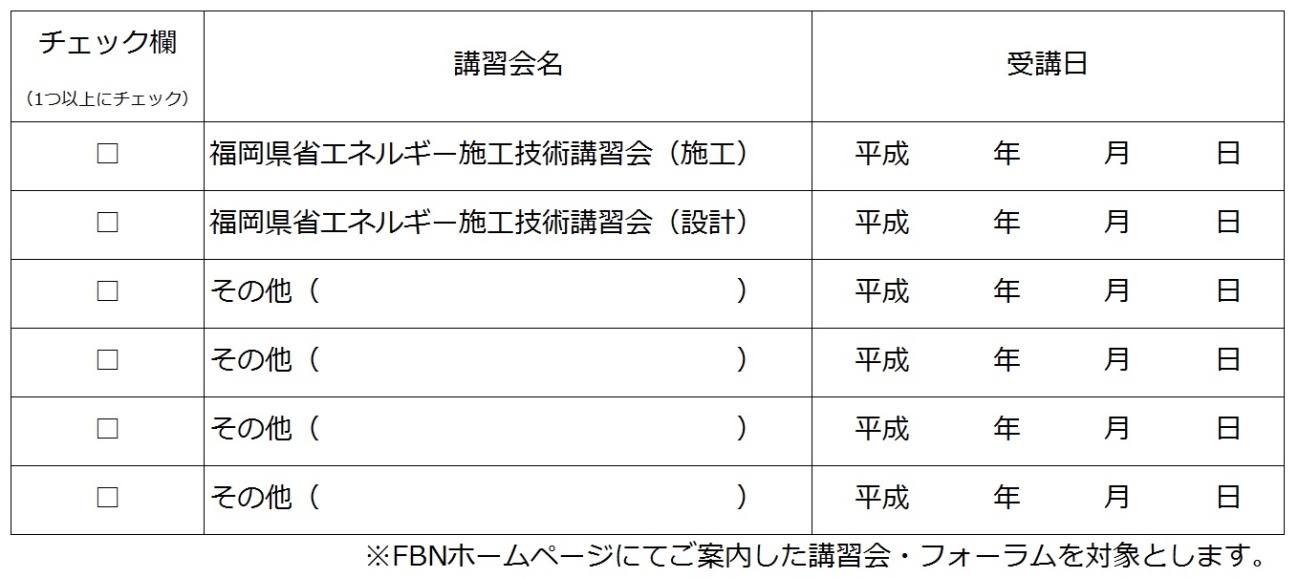 